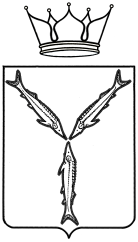 МИНИСТЕРСТВО ТРАНСПОРТА И ДОРОЖНОГО ХОЗЯЙСТВАСАРАТОВСКОЙ ОБЛАСТИПРИКАЗот ______________________ № ________________________г. СаратовО внесении изменений в приказ министерства транспорта и дорожного хозяйства области от 18.07.2014 года № 01-02-08/15 «О Плане мероприятий министерства транспорта и дорожного хозяйства Саратовской области по реализации антикоррупционной политики на 2014-2016 годы»В соответствии с Указом Президента Российской Федерации от 11.04.2014 года № 226 «О национальном плане противодействия коррупции на 2014-2015 годы» и в соответствии с постановлением Правительства Саратовской области от 31.07.2015 года № 386-П «О внесении изменений в постановление Правительства Саратовской области от 22 апреля 2014 года № 246-П» ПРИКАЗЫВАЮ:Внести в распоряжение Правительства Саратовской области от 10 февраля 2012 года № 54-Пр «О Плане мероприятий органов исполнительной власти Саратовской области по реализации антикоррупционной политики на 2012-2016 годы» следующие изменения:в наименовании и пункте 1 цифры «2016» заменить цифрами «2017»;в приложении:в наименовании цифры «2016» заменить цифрами «2017»;пункт 1.1 изложить в следующей редакции:пункт 1.8 изложить в следующей редакции:дополнить пунктом 2.8.1 следующего содержания:пункт 2.9 изложить в следующей редакции:пункт 2.10 изложить в следующей редакции:дополнить пунктом 2.14.1 следующего содержания:	          2. Контроль за исполнением настоящего приказа возложить на Балакина Сергея Львовича, заместителя министра по транспортному комплексу.           3. Настоящий приказ вступает в силу со дня его подписания.Министр                                                                                           Н.Н. Чуриков«1.1.Внесение в план мероприятий по реализации антикоррупционной политики органа исполнительной власти области на 2012-2016 годы (далее – план органа исполнительной власти области) изменений, направленных на продление сроков реализации до 2017 года, приведение 
в соответствие с нормативными правовыми актами Российской Федерации в сфере противодействия коррупции, а также достижение конкретных результатов в работе по предупреждению коррупции, минимизации и (или) ликвидации последствий коррупционных правонарушенийпо мере необходимостиОтветственные за работу по профилактике коррупционных и иных правонарушений«1.8.Рассмотрение на совещании у руководителя органа исполнительной власти области хода и результатов выполнения мероприятий антикоррупционной направленности, в том числе:анализа работы подразделений кадровой службы по профилактике коррупционных 
и иных правонарушений (должностных лиц кадровой службы, ответственных за работу по профилактике коррупционных и иных правонарушений) в соответствии с планом работы по профилактике коррупционных 
и иных правонарушений;вопросов обеспечения контроля 
за применением предусмотренных законодательством мер юридической ответственности в каждом случае несоблюдения запретов, ограничений и требований, установленных в целях противодействия коррупции, в том числе мер 
по предотвращению и (или) урегулированию конфликта интересов;состояния работы по приведению 
в установленные сроки правовых актов органа исполнительной власти области 
в соответствие с нормативными правовыми актами Российской Федерации в сфере противодействия коррупцииежеквартально, 
по результатамкварталаЗаместитель министра по транспортному комплексу,начальник организационно-правового управления, ответственные за работу по профилактике коррупционных и иных правонарушений«2.8.1.Разработка с участием общественных объединений, уставной задачей которых является участие в противодействии коррупции, и других институтов гражданского общества (по согласованию) комплекса организационных, разъяснительных и иных мер по соблюдению государственными гражданскими служащими запретов, ограничений и требований, установленных 
в целях противодействия коррупциипостоянноЗаместитель министра по транспортному комплексу,начальник организационно-правового управления«2.9.Осуществление комплекса организационных, разъяснительных и иных мер по соблюдению государственными гражданскими служащими ограничений, запретов, требований 
о предотвращении или урегулировании конфликта интересов, исполнению обязанностей, установленных в целях противодействия коррупции, в том числе ограничений, касающихся получения подарков, недопущению поведения, которое может восприниматься окружающими как обещание или предложение дачи взятки либо как согласие принять взятку или как просьба о даче взятки, включая анкетирование государственных гражданских служащих для закрепления полученных ими знаний по указанным вопросамне реже одного раза в полугодиеЗаместитель министра по транспортному комплексу,ответственные за работу по профилактике коррупционных и иных правонарушений«2.10.Разработка и проведение мероприятий 
по формированию у государственных гражданских служащих отрицательного отношения к коррупции и коррупционным правонарушениям, в том числе связанным 
с ограничениями при получении подаркапостоянноЗаместитель министра по транспортному комплексу,ответственные за работу по профилактике коррупционных и иных правонарушений«2.14.1.Обеспечение контроля за применением предусмотренных законодательством мер юридической ответственности в каждом случае несоблюдения запретов, ограничений и требований, установленных в целях противодействия коррупции, в том числе мер по предотвращению и (или) урегулированию конфликта интересов, требований, касающихся получения подарков отдельными категориями лиц, выполнения иной оплачиваемой работы, обязанности уведомлять об обращениях 
в целях склонения к совершению коррупционных правонарушенийпостоянноЗаместитель министра по транспортному комплексу,ответственные за работу по профилактике коррупционных и иных правонарушений